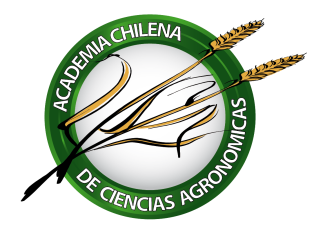 ACTA 5a REUNIÓN DE DIRECTORIO 2019Fecha:	 	23 de mayo 2019Hora: 		17:05 a 19:05 horasLugar: 		Estadio CroataPreside: 	Juan IzquierdoSecretario: 	Alberto G. CubillosASISTENCIAA: asiste.	E: excusa.	N: no asiste.TABLAAprobación del Acta del 9 de mayo.Designación definitiva de cargos del nuevo Directorio.Cuenta del Directorio 2018 - 2019.Plan de acción para el periodo 2019 – 2020.Tabla de la Asamblea del 13 de junio.Aprobación nuevos Miembros.Varios.DESARROLLOAprobación del Acta del 9 de mayo.Se aprueba el Acta del 9 de mayo sin observaciones.Designación definitiva de cargos del nuevo Directorio.Se analiza la propuesta presentada por el Presidente Juan Izquierdo que se encuentra al comienzo de la presente Acta. Se observa que existe una confusión al no haber contemplado al Académico Bernardo Latorre quien se desempeñaba con Tesorero del Directorio anterior. Él había presentado su renuncia al cargo de Tesorero, pero había manifestado que se quedaba en el Directorio.Se debatieron varias posibilidades, decidiéndose por el siguienteAcuerdo:El Académico Bernardo Latorre se desempeñará como Protesorero en atención que cumpliría un rol estabilizador en la Tesorería.El Académico Orlando Morales se incorporaría a la Comisión Revisora de Cuentas en atención a su experiencia como ex Tesorero.El Acuerdo se adoptó con la plena anuencia de ambos académicos.Cuenta del Directorio 2018 - 2019.No se trató por la ausencia justificada del Presidente Anterior.Se adoptó el siguienteAcuerdo:El Presidente Anterior Académico Edmundo Acevedo deberá presentar su Cuenta 2017- 2019 en la Asamblea General Ordinaria del 13 de junio, junto con la Rendición de Cuenta de Tesorería por el Tesorero Anterior Académico Bernardo Latorre.Plan de Acción para el periodo 2019 – 2020.El Presidente recordó algunos principios, fundamentos y acciones de la Academia para introducir el tema de Plan de Acción 2019 – 2020.La Academia había definido:Su Misión como: Un foro de académicos y profesionales de las ciencias agronómicas para la promoción del desarrollo sostenible de la agricultura nacional.Su Visión como: Una institución referente y reconocida, que responda con proactividad a los desafíos del desarrollo agrícola sostenible.Su Objetivo Estratégico como: Difundir conocimientos sobre las ciencias agronómicas y promover iniciativas de solución a problemas contingentes obteniéndose como producto documentos de posición o estudio de interés nacional y/o internacional en el ámbito académico – agronómico.Luego realizó un análisis de la ejecución y cumplimiento de las actividades programadas en los Estatutos, los que se presentan en el cuadro siguiente, al cual se le agregó algunas propuestas de acciones debatidas en la sesiónTabla de la Asamblea del 13 de junio.El Secretario informa que ha tenido contacto con el Dr. Fernando Ortega, quien le manifestó que no estaba disponible para la fecha.SeAcuerda la siguiente tabla:Palabras del Presidente.Cuenta del Presidente anterior.Cuenta del Tesorero anterior.Disertación de Incorporación del candidato Francisco Meza. (La Académica Gloria Montenegro le contactará e informará el título de la disertación).Aprobación nuevos Miembros.El Académico Felipe de Solminihac informó que el Presidente de la Comisión de Búsqueda Dr. Claudio Wernli le solicitó que informase lo siguiente:Candidato Miguel Ángel Sánchez: se pidió que completara el currículo.Candidato Francisco Meza: Está aprobado por la Comisión.Candidato Carlos Quiroz: se pidió que completara el currículo.Eduardo Salgado: no se ha revisado el currículo por la Comisión.SeAcuerda por unanimidad del Directorio incorporar a la Academia al Dr. Francisco Meza. El Secretario preparará la Carta de Aceptación.Alberto G. Cubillos          Juan Izquierdo F.Secretario                        PresidenteACP/MGC2019.05.26CargoNombreAsistenciaPresidenteJuan IzquierdoAVicepresidenteFelipe de SolminihacAPresidente AnteriorEdmundo AcevedoESecretarioAlberto G. CubillosAProsecretariaMarina GambardellaATesoreroAndrés SchwembergAProtesoreroOrlando MoralesAVocal PrimeroClaudio WernliEVocal SegundoGloria MontenegroABernardo LatorreAColaboradoresAsistenciaFrancisco BrzcovićANicolo GligoAAlejandro ViolicAComisión Rendición de CuentasAsistenciaCarlos MuñozNEduardo VenezianNComisión de ÉticaAsistenciaFernando BASEClaudio CafatiEN°ActividadCumplimiento de acuerdo a los EstatutosActividades propuestas1Preparar un proyecto de fortalecimiento institucional de la Academia a 5 años plazo.Pendiente.Establecer un contacto con el Consejo del CRUCH (Aprovechar a algún académico que sea decano).Invitar a académicos o profesionales destacados a las Disertaciones de Incorporación de Nuevos Académicos.Revisar y modificar los Estatutos y formular un Reglamento Interno para temas relevantes (Comisión Francisco Brzcović, Alberto G. Cubillos y Alejandro Violic)2Organizar anualmente un evento nacional de alto nivel sobre problemas atingentes al desarrollo científico y tecnológico de la agricultura del país.Realizado: 9 seminarios disponibles en página web.Seminario 2019: Se conformó la comisión organizadora compuesta por los académicos Gambardella, de Solminihac, Morales, Violic, Brzović  e Izquierdo, quienes desarrollarán y presentarán una propuesta sobre:- titulo del seminario ( idea genérica ):  "Cambio climático: nuevas zonas australes de producción de cultivos hortofrutícolas" :  factores: suelo  agua  sociales  fitosanidad  tecnologias apropiadas. Otra alternativa: “Desplazamiento agronómico frente al cambio climático”.-Se considera que es un tema complejo que se debe abordar con una visión dinámica, holística y con proyección de futuro, considerando clima suelo, ambiente, cultivos, plagas y enfermedades, infraestructura, caminos, puertos, etc- fecha   fines de octubre- institución  UFRO  u otra enTemuco    alternativa  UC  - asegurar participación de estudiantes y agricultores- expositores   (no mas de 4---dando mucho tiempo para las discusiones y preguntas)- recursos   (consulta a ODEPA)- establecer la comisión de redacción del documento de posición3Organizar a nivel nacional, talleres regionales enfocados a discutir y buscar soluciones a problemas y oportunidades locales relevantes al desarrollo agrícola.Realizado: 4 seminarios de orientación regional o territorial: Secano Central;  V Región; Patagonia y Valle Central.4Preparar y difundir documentos de posición sobre aspectos de interés nacional y/o internacional del ámbito académico – agronómico.Parcialmente realizado: 5 documentos preparados  disponibles en página web con baja difusión.Realizar un levantamiento de los documentos existentes y de los documentos entregados. Aprovechar las visitas a organizaciones relevantes (Ministro de Agricultura, ODEPA, Decanos) para entregar copias de los documentos de posición. (Felipe de Solminihac llevar documentos a ODEPA)Solicitar una entrevista al Ministro de Agricultura.5Establecer vínculos con miembros correspondientes de otros países.Prácticamente pendiente: Un académico correspondiente (Fernando Nome) y una comunicación con la Academia XXXX, ambos de Argentina.6Contribuir a estudiar los problemas que conciernen a la educación agronómica superior y presentar soluciones y alternativas a las instan.Prácticamente pendiente: Un seminario 2013.7Otorgar Premios y Distinciones a profesionales destacados de las ciencias agronómicas especialmente vinculados a la educación agronómica superior, que hayan contribuido a su desarrollo y que trasciendan a la comunidad nacional y/o internacional.Pendiente.Se cuenta con un reglamento (Nicolo Gligo). Deberían considerarse no solo distinciones internas, sino también externas.